Odpadové hospodářství obce Tovéř 2011-2023 sledované množství v tunách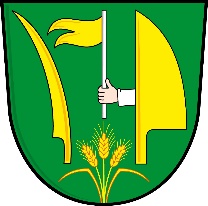 Odpadové hospodářství obce Tovéř 2011-2023 sledované množství v tunáchOdpadové hospodářství obce Tovéř 2011-2023 sledované množství v tunáchOdpadové hospodářství obce Tovéř 2011-2023 sledované množství v tunáchOdpadové hospodářství obce Tovéř 2011-2023 sledované množství v tunáchOdpadové hospodářství obce Tovéř 2011-2023 sledované množství v tunáchKat.Název druhu odpadu2011201220132014201520162017201820192020202120222023poznámkypoznámkypoznámkyNONebezpečný odpad */**/***0,340,740,3750,490,4281,1290.6540,591,390,651,790,6620,7 2 x ročních svozů  VO a NO2 x ročních svozů  VO a NO2 x ročních svozů  VO a NOVOVelkoobjemový odpad*/**3423,911,19510,678,498,961941513,86511,9620,6813,287,544,362 x ročně2 x ročně2 x ročněTOPapír a lepenka7,6612,1512,0112,97713,44416,56118,06818,66023819,10430,0625,3214,36520,016  1 x za 14 dní (8 odběrných míst) 1 x za 14 dní (8 odběrných míst) 1 x za 14 dní (8 odběrných míst)TOSklo9,799,49,367,8210,0611,112,1414,0612,0613,6710,8111,08514,556 Cca. 1 x měsíc nebo na zavoláníCca. 1 x měsíc nebo na zavoláníCca. 1 x měsíc nebo na zavoláníTOPlasty6,677,848,569,719,45811,43412,33913,17159414,489925,1520,8412,3713,56 1 x za 14 dní (8 odběrných míst)1 x za 14 dní (8 odběrných míst)1 x za 14 dní (8 odběrných míst)TOKompozitní obaly 1501150,40,510,4550,5360,4880,5110,4785090,47160,590 01 x za 14 dní (3 odběrná místa)1 x za 14 dní (3 odběrná místa)1 x za 14 dní (3 odběrná místa)BRKO50,761,4261,5787,5115,68135,91153,31134,63126,5128,3140,731 131,46Svoz- bio nádob 1 x za 14 dní, bio kontejner na zavolání Svoz- bio nádob 1 x za 14 dní, bio kontejner na zavolání Svoz- bio nádob 1 x za 14 dní, bio kontejner na zavolání KOKomunální odpad157,5140125,51125,63119,12110,4118,69129,34125,428126,62132,54122,517 111,651Svoz  1 x za měsíc, 5-8   měsíc  1 x  za 14 dníSvoz  1 x za měsíc, 5-8   měsíc  1 x  za 14 dníSvoz  1 x za měsíc, 5-8   měsíc  1 x  za 14 dníPNEU 1601300,5790,3730,5230,1960,140,1430,165 0ODĚVY2,7932,5322,3261,9521,642 0NOSHRABKY S ČESLÍ(160508)0,20 0TOKOVY0,0250,732510,330400,241,824,61151,641,196 Vlastními silamiVlastními silamiVlastními silamiSTAVEBNÍ ODPAD10,671,4604,4 Se svozem VOSe svozem VOSe svozem VODŘEVO3,45,2 Se svozem VOSe svozem VOSe svozem VOTUKY0,420,166 0,158POČET OSOB k 1.1.POČET OSOB k 1.1.575597597596602600605620626634641652658 ROK                         PLATBA OBCE ZA LIKVIDACI A SVOZ ODPADŮ                  PŘÍSPĚVEK EKOKOM                 PLATBA OBČANŮ ZA ODPADY                              BILANCE Kč2019                          613 916                                                                                     137 985                                       343 750                                                                    132 180 minus2020                          828 528                                                                                     195 436                                       422 245                                                                    210 000 minus       2021                         707 118                                                                                      209 905                                       419 071                                                                     78 342  minus2022                         581 427                                                                                      141 702                                       475 374                                                                     35 649  plus2023                      1 088 094                                                                                      218 717                                       452 500                                                                    416 877 minus    ROK                         PLATBA OBCE ZA LIKVIDACI A SVOZ ODPADŮ                  PŘÍSPĚVEK EKOKOM                 PLATBA OBČANŮ ZA ODPADY                              BILANCE Kč2019                          613 916                                                                                     137 985                                       343 750                                                                    132 180 minus2020                          828 528                                                                                     195 436                                       422 245                                                                    210 000 minus       2021                         707 118                                                                                      209 905                                       419 071                                                                     78 342  minus2022                         581 427                                                                                      141 702                                       475 374                                                                     35 649  plus2023                      1 088 094                                                                                      218 717                                       452 500                                                                    416 877 minus    ROK                         PLATBA OBCE ZA LIKVIDACI A SVOZ ODPADŮ                  PŘÍSPĚVEK EKOKOM                 PLATBA OBČANŮ ZA ODPADY                              BILANCE Kč2019                          613 916                                                                                     137 985                                       343 750                                                                    132 180 minus2020                          828 528                                                                                     195 436                                       422 245                                                                    210 000 minus       2021                         707 118                                                                                      209 905                                       419 071                                                                     78 342  minus2022                         581 427                                                                                      141 702                                       475 374                                                                     35 649  plus2023                      1 088 094                                                                                      218 717                                       452 500                                                                    416 877 minus    ROK                         PLATBA OBCE ZA LIKVIDACI A SVOZ ODPADŮ                  PŘÍSPĚVEK EKOKOM                 PLATBA OBČANŮ ZA ODPADY                              BILANCE Kč2019                          613 916                                                                                     137 985                                       343 750                                                                    132 180 minus2020                          828 528                                                                                     195 436                                       422 245                                                                    210 000 minus       2021                         707 118                                                                                      209 905                                       419 071                                                                     78 342  minus2022                         581 427                                                                                      141 702                                       475 374                                                                     35 649  plus2023                      1 088 094                                                                                      218 717                                       452 500                                                                    416 877 minus    ROK                         PLATBA OBCE ZA LIKVIDACI A SVOZ ODPADŮ                  PŘÍSPĚVEK EKOKOM                 PLATBA OBČANŮ ZA ODPADY                              BILANCE Kč2019                          613 916                                                                                     137 985                                       343 750                                                                    132 180 minus2020                          828 528                                                                                     195 436                                       422 245                                                                    210 000 minus       2021                         707 118                                                                                      209 905                                       419 071                                                                     78 342  minus2022                         581 427                                                                                      141 702                                       475 374                                                                     35 649  plus2023                      1 088 094                                                                                      218 717                                       452 500                                                                    416 877 minus    ROK                         PLATBA OBCE ZA LIKVIDACI A SVOZ ODPADŮ                  PŘÍSPĚVEK EKOKOM                 PLATBA OBČANŮ ZA ODPADY                              BILANCE Kč2019                          613 916                                                                                     137 985                                       343 750                                                                    132 180 minus2020                          828 528                                                                                     195 436                                       422 245                                                                    210 000 minus       2021                         707 118                                                                                      209 905                                       419 071                                                                     78 342  minus2022                         581 427                                                                                      141 702                                       475 374                                                                     35 649  plus2023                      1 088 094                                                                                      218 717                                       452 500                                                                    416 877 minus    ROK                         PLATBA OBCE ZA LIKVIDACI A SVOZ ODPADŮ                  PŘÍSPĚVEK EKOKOM                 PLATBA OBČANŮ ZA ODPADY                              BILANCE Kč2019                          613 916                                                                                     137 985                                       343 750                                                                    132 180 minus2020                          828 528                                                                                     195 436                                       422 245                                                                    210 000 minus       2021                         707 118                                                                                      209 905                                       419 071                                                                     78 342  minus2022                         581 427                                                                                      141 702                                       475 374                                                                     35 649  plus2023                      1 088 094                                                                                      218 717                                       452 500                                                                    416 877 minus    ROK                         PLATBA OBCE ZA LIKVIDACI A SVOZ ODPADŮ                  PŘÍSPĚVEK EKOKOM                 PLATBA OBČANŮ ZA ODPADY                              BILANCE Kč2019                          613 916                                                                                     137 985                                       343 750                                                                    132 180 minus2020                          828 528                                                                                     195 436                                       422 245                                                                    210 000 minus       2021                         707 118                                                                                      209 905                                       419 071                                                                     78 342  minus2022                         581 427                                                                                      141 702                                       475 374                                                                     35 649  plus2023                      1 088 094                                                                                      218 717                                       452 500                                                                    416 877 minus    ROK                         PLATBA OBCE ZA LIKVIDACI A SVOZ ODPADŮ                  PŘÍSPĚVEK EKOKOM                 PLATBA OBČANŮ ZA ODPADY                              BILANCE Kč2019                          613 916                                                                                     137 985                                       343 750                                                                    132 180 minus2020                          828 528                                                                                     195 436                                       422 245                                                                    210 000 minus       2021                         707 118                                                                                      209 905                                       419 071                                                                     78 342  minus2022                         581 427                                                                                      141 702                                       475 374                                                                     35 649  plus2023                      1 088 094                                                                                      218 717                                       452 500                                                                    416 877 minus    ROK                         PLATBA OBCE ZA LIKVIDACI A SVOZ ODPADŮ                  PŘÍSPĚVEK EKOKOM                 PLATBA OBČANŮ ZA ODPADY                              BILANCE Kč2019                          613 916                                                                                     137 985                                       343 750                                                                    132 180 minus2020                          828 528                                                                                     195 436                                       422 245                                                                    210 000 minus       2021                         707 118                                                                                      209 905                                       419 071                                                                     78 342  minus2022                         581 427                                                                                      141 702                                       475 374                                                                     35 649  plus2023                      1 088 094                                                                                      218 717                                       452 500                                                                    416 877 minus    ROK                         PLATBA OBCE ZA LIKVIDACI A SVOZ ODPADŮ                  PŘÍSPĚVEK EKOKOM                 PLATBA OBČANŮ ZA ODPADY                              BILANCE Kč2019                          613 916                                                                                     137 985                                       343 750                                                                    132 180 minus2020                          828 528                                                                                     195 436                                       422 245                                                                    210 000 minus       2021                         707 118                                                                                      209 905                                       419 071                                                                     78 342  minus2022                         581 427                                                                                      141 702                                       475 374                                                                     35 649  plus2023                      1 088 094                                                                                      218 717                                       452 500                                                                    416 877 minus    ROK                         PLATBA OBCE ZA LIKVIDACI A SVOZ ODPADŮ                  PŘÍSPĚVEK EKOKOM                 PLATBA OBČANŮ ZA ODPADY                              BILANCE Kč2019                          613 916                                                                                     137 985                                       343 750                                                                    132 180 minus2020                          828 528                                                                                     195 436                                       422 245                                                                    210 000 minus       2021                         707 118                                                                                      209 905                                       419 071                                                                     78 342  minus2022                         581 427                                                                                      141 702                                       475 374                                                                     35 649  plus2023                      1 088 094                                                                                      218 717                                       452 500                                                                    416 877 minus    ROK                         PLATBA OBCE ZA LIKVIDACI A SVOZ ODPADŮ                  PŘÍSPĚVEK EKOKOM                 PLATBA OBČANŮ ZA ODPADY                              BILANCE Kč2019                          613 916                                                                                     137 985                                       343 750                                                                    132 180 minus2020                          828 528                                                                                     195 436                                       422 245                                                                    210 000 minus       2021                         707 118                                                                                      209 905                                       419 071                                                                     78 342  minus2022                         581 427                                                                                      141 702                                       475 374                                                                     35 649  plus2023                      1 088 094                                                                                      218 717                                       452 500                                                                    416 877 minus    ROK                         PLATBA OBCE ZA LIKVIDACI A SVOZ ODPADŮ                  PŘÍSPĚVEK EKOKOM                 PLATBA OBČANŮ ZA ODPADY                              BILANCE Kč2019                          613 916                                                                                     137 985                                       343 750                                                                    132 180 minus2020                          828 528                                                                                     195 436                                       422 245                                                                    210 000 minus       2021                         707 118                                                                                      209 905                                       419 071                                                                     78 342  minus2022                         581 427                                                                                      141 702                                       475 374                                                                     35 649  plus2023                      1 088 094                                                                                      218 717                                       452 500                                                                    416 877 minus    ROK                         PLATBA OBCE ZA LIKVIDACI A SVOZ ODPADŮ                  PŘÍSPĚVEK EKOKOM                 PLATBA OBČANŮ ZA ODPADY                              BILANCE Kč2019                          613 916                                                                                     137 985                                       343 750                                                                    132 180 minus2020                          828 528                                                                                     195 436                                       422 245                                                                    210 000 minus       2021                         707 118                                                                                      209 905                                       419 071                                                                     78 342  minus2022                         581 427                                                                                      141 702                                       475 374                                                                     35 649  plus2023                      1 088 094                                                                                      218 717                                       452 500                                                                    416 877 minus    ROK                         PLATBA OBCE ZA LIKVIDACI A SVOZ ODPADŮ                  PŘÍSPĚVEK EKOKOM                 PLATBA OBČANŮ ZA ODPADY                              BILANCE Kč2019                          613 916                                                                                     137 985                                       343 750                                                                    132 180 minus2020                          828 528                                                                                     195 436                                       422 245                                                                    210 000 minus       2021                         707 118                                                                                      209 905                                       419 071                                                                     78 342  minus2022                         581 427                                                                                      141 702                                       475 374                                                                     35 649  plus2023                      1 088 094                                                                                      218 717                                       452 500                                                                    416 877 minus    ROK                         PLATBA OBCE ZA LIKVIDACI A SVOZ ODPADŮ                  PŘÍSPĚVEK EKOKOM                 PLATBA OBČANŮ ZA ODPADY                              BILANCE Kč2019                          613 916                                                                                     137 985                                       343 750                                                                    132 180 minus2020                          828 528                                                                                     195 436                                       422 245                                                                    210 000 minus       2021                         707 118                                                                                      209 905                                       419 071                                                                     78 342  minus2022                         581 427                                                                                      141 702                                       475 374                                                                     35 649  plus2023                      1 088 094                                                                                      218 717                                       452 500                                                                    416 877 minus    ROK                         PLATBA OBCE ZA LIKVIDACI A SVOZ ODPADŮ                  PŘÍSPĚVEK EKOKOM                 PLATBA OBČANŮ ZA ODPADY                              BILANCE Kč2019                          613 916                                                                                     137 985                                       343 750                                                                    132 180 minus2020                          828 528                                                                                     195 436                                       422 245                                                                    210 000 minus       2021                         707 118                                                                                      209 905                                       419 071                                                                     78 342  minus2022                         581 427                                                                                      141 702                                       475 374                                                                     35 649  plus2023                      1 088 094                                                                                      218 717                                       452 500                                                                    416 877 minus    ROK                         PLATBA OBCE ZA LIKVIDACI A SVOZ ODPADŮ                  PŘÍSPĚVEK EKOKOM                 PLATBA OBČANŮ ZA ODPADY                              BILANCE Kč2019                          613 916                                                                                     137 985                                       343 750                                                                    132 180 minus2020                          828 528                                                                                     195 436                                       422 245                                                                    210 000 minus       2021                         707 118                                                                                      209 905                                       419 071                                                                     78 342  minus2022                         581 427                                                                                      141 702                                       475 374                                                                     35 649  plus2023                      1 088 094                                                                                      218 717                                       452 500                                                                    416 877 minus    